§3003.  Nature of rights1.  Holder.  Any person, including a person that owns an interest in the real property, the agency or a municipality or other unit of local government, may be a holder. An environmental covenant may identify more than one holder. The interest of a holder is an interest in real property.  When the department is the agency determining or approving the environmental response project pursuant to which an environmental covenant is created, the department shall identify all holders of the environmental covenant and may identify the department as a holder, notwithstanding any other provision of law.  Notwithstanding section 568, subsection 5‑A and section 1364, subsection 7 or any other provision of law, the department may be a holder of an environmental covenant and approval of the board is not required.[PL 2005, c. 370, §1 (NEW).]2.  Right of agency.  A right of an agency under this chapter or under an environmental covenant, other than a right as a holder, is not an interest in real property.[PL 2005, c. 370, §1 (NEW).]3.  Obligations.  An agency is bound by any obligation it assumes in an environmental covenant, but an agency does not assume obligations merely by signing an environmental covenant. Any other person that signs an environmental covenant is bound by the obligations the person assumes in the covenant, but signing the covenant does not change obligations, rights or protections granted or imposed under law other than this chapter except as provided in the covenant.[PL 2005, c. 370, §1 (NEW).]4.  Priority of recorded interests.  The priority of recorded interests is governed by other law, including law relating to the police powers of the State and public policies protecting health and the environment, and is unaffected by this Act, except as provided in section 3009, subsection 3 for tax liens.[PL 2005, c. 370, §1 (NEW).]5.  Signature on record.  If the environmental covenant covers commonly owned property in a common interest community, the record may be signed by any person authorized by the governing boards of the owners' association.[PL 2005, c. 370, §1 (NEW).]SECTION HISTORYPL 2005, c. 370, §1 (NEW). The State of Maine claims a copyright in its codified statutes. If you intend to republish this material, we require that you include the following disclaimer in your publication:All copyrights and other rights to statutory text are reserved by the State of Maine. The text included in this publication reflects changes made through the First Regular and First Special Session of the 131st Maine Legislature and is current through November 1, 2023
                    . The text is subject to change without notice. It is a version that has not been officially certified by the Secretary of State. Refer to the Maine Revised Statutes Annotated and supplements for certified text.
                The Office of the Revisor of Statutes also requests that you send us one copy of any statutory publication you may produce. Our goal is not to restrict publishing activity, but to keep track of who is publishing what, to identify any needless duplication and to preserve the State's copyright rights.PLEASE NOTE: The Revisor's Office cannot perform research for or provide legal advice or interpretation of Maine law to the public. If you need legal assistance, please contact a qualified attorney.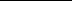 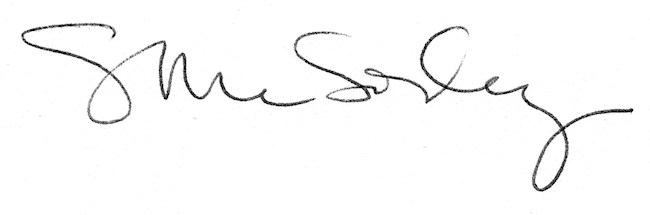 